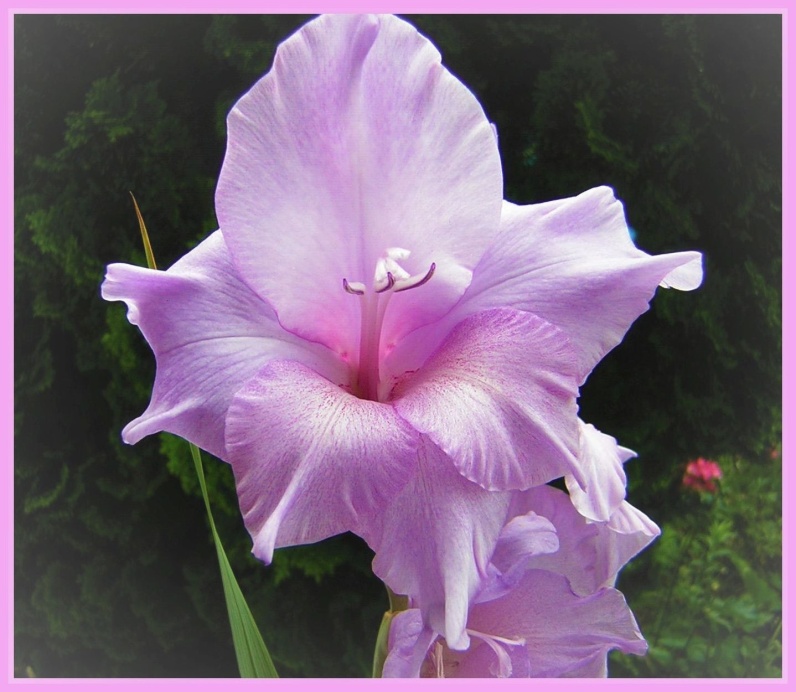 Защо някои хора се притесняват от някои думи в съобщениятаТеми на съобщенията: Небесните светлинни същества общуват с ясно разбираеми образи. Как е възникнал и как трябва да се класифицира езикът на хората в случая.В какво могат да се провалят хората по пътя към небесния източник чрез своя интелект.Препоръка на Божия Дух, за да възприемем посланията с искрена емоция в смислов смисъл.* * *Небесният дух на любовта вдъхновява това просветляващо кратко послание чрез мен, чисто същество от светлина, което дава на духовно отворените хора нови прозрения, когато четат или слушат божествените изявления, и може би може да подтикне някои към положителна промяна.Както вече знаят духовно ориентираните хора, небесните същества не общуват с глас, както хората, а общуват на езика на картините, който достига ясно и отчетливо до тяхното светлинно съзнание и според еволюцията им е разбираем и далновиден. Езикът, който хората използват за общуване - всеки говори на различен - е неточен и води до недоразумения или дълги дискусии, а някои и до кавги. И все пак то не идва от небесния източник, а е творение на дълбоко паднали, отстъпили небесни същества, които са програмирали човешките гени и мозъчни клетки да го правят. В хода на човешкото развитие езикът им се е разширил с нови думи, за да опише по-точно дадено твърдение. Езикът се използва от хората за обмен на информация, за развлечение, за пеене, както и за лично представяне и подобряване. В зависимост от тяхното душевно-човешко съзнание то се произнася или със сърдечен и приятелски тон, или с необичайно хладен за сърцето тон. Всеки човешки език обаче съдържа и други словоформи, поради което някои преводи не съвпадат напълно с първоначалното значение на друг национален език. Но това не може да бъде избегнато от човешка гледна точка.Когато благочестивите хора се придържат към определени думи в посланията, които са приятни и привлекателни за тяхното съзнание, и намират други за обезпокоителни и неприятни, те не могат дълбоко да разберат цялостния смисъл на божественото послание. Причината е, че когато четат или слушат божественото послание, те използват повърхностно ума си, вместо да го възприемат с чувствата на сърцето си. Сериозната последица от това е, че горното съзнание на човека изкривява или разбира погрешно истинския смисъл на божественото послание без съпричастност на сърцето на душата, защото божествените твърдения не са могли да проникнат в жизненото ядро на душата му. Ето защо участието на душата за по-добро разбиране е възпрепятствано в човешкото съзнание.Хората с интелект често правят погрешни предположения за божествените изявления относно не добре говорещи пратеници и в резултат на това разочаровано се сбогуват с божествените послания и продължават да търсят и предпочитат такива пратеници, които възпроизвеждат техния специфичен интелектуален език в посланията. Но те не подозират, че тези перфектно произнесени или написани послания, които хората медиумисти получават и предават, произхождат отчасти от тяхното подсъзнание или от интелектуално повлияни земни души, които се преструват, че говорят чрез религиозен медиум на съмишленици, които намират един възвишен език за магнетично привлекателен и също го предпочитат.Наистина езикът на простите, необразовани проповедници е голям проблем за образованите хора, които търсят послания за проповед. Те преценяват простия език на Божиите послания за скромните проповедници като непълноценен, затова ги отхвърлят, въпреки че те съдържат дълбоко познание за посланието и висока вибрация, на която душата в човешка дреха, която иска да се върне, е много щастлива.Такива боголюбиви образовани хора са достойни за съжаление от небесна гледна точка, защото продължават да практикуват кражба на думи, все още със свито съзнание. Ето защо, според своите образовани познания за езика и правописа, те предпочитат в божествените послания само такива думи, които самите те използват в издигнатите кръгове. Тяхното погрешно отношение или възвишеното им твърдение за текст на послание ги вкарва в задънена улица, от която трудно ще намерят изход, защото търсенето на небесни божествени послания винаги води до такива пратеници, които са вдъхновени от подсъзнанието или от земни фанатични души, но не и от Божия Дух. Това е тъжната глава на вярващите в Бога хора досега на земята, които често са се проваляли в търсенето на божествената истина или дълбокото небесно познание.Ето защо Божият Дух моли чрез мен, чисто небесно същество, което в същото време доброволно е поело задачата да защитава с вестителя, духовно ориентираните хора, които искрено се стремят към небесното завръщане, да не се смущават от думите в по-старите божествени откровения за този вестител, които понякога не са отговаряли напълно в изказа си на образите на Божия Дух, които Той се е опитвал да опише чрез съзнанието и речника на вестителя. В продължение на много години на земята вестителят е получавал божествени послания и ги е записвал, които от небесна гледна точка имат висока стойност, защото съдържат ново, все още непознато за човечеството знание, което навлиза в небесната и човешката сфера на живота. Ето защо те са ценни за онези хора, които се стремят да се върнат към небесния път с чувствата на сърцето си. Онези, които вярват, че Вътрешният път към небесния Източник на живота може да се извърви само с помощта на интелекта, винаги ще се провалят, защото без сърдечни усещания те никога няма да приведат душата си в по-висока вибрация, за да може тя да извика енергии от небесното Същество, за да се освободи от погълнатите от нея незаконни душевни обвивки от извъннебесни светове или от много земни животи.В този момент Божият Дух препоръчва на сърдечните небесни завръщащи се да се впуснат в сърдечна молитва, преди да прочетат или изслушат дадено послание, така че вътрешната им душа да влезе в по-висока вибрация с жизненото ядро. Ако това се случи, от душата към мозъчните клетки на човека постъпват допълнителни божествени енергии и това за щастие означава, че вибрациите на горното съзнание на човека се повишават значително. Поради това става възможно човешкото същество да получи и разбере по-дълбоко текстовете на посланията и техните божествени изявления с участието на вътрешните усещания на сърцето.Наистина, който чете или чува небесните любовни капки, озвучени с музика, само с интелекта, без да се докосне до сърцето, разбира думите и изреченията само според човешкото си съзнание, без важния душевен резонанс, поради което сетивното му възприятие не може да се разшири, за да схване дълбокото божествено твърдение духовно правилно. Това е тъжен факт за много духовно застояли, обвързани с Бога хора. Затова не правете отново голямата грешка и не търсете ново небесно-божествено познание от медиуми, които говорят на особено образован език и незнайно как извличат послания от подсъзнанието, които приличат на божествено вдъхновение.Божият дух иска от читателите и слушателите на любовните капки да се задоволят с лексиката на този небесен глашатай, т.е. и с тази от по-старите послания. Той полага усилия да включи нови думи в съзнанието си, като понякога проверява значението на думите на посланието, получени от Божия Дух по време на корекцията на повторното четене, ако все още му остава време след ежедневното натоварване, и заменя някои от тях, които сега отговарят повече на неговото душевно-човешко съзнание или се вписват по-добре в божествения текст на посланието. В миналото, по време на предаване на послание от Божия дух, той е чул например думата "паднали същества" и я е записал, но след няколко години горното и долното му човешко съзнание се е разширило с нови понятия за думи, при което е заменил думата "паднали същества" с "небесни отстъпници" или "дълбоко паднали бивши небесни същества", или думите "ученици на Бога" с "въплътени небесни същества от плана за спасение". Тези думи, както и други от по-ранния речник на Благовестника, които той е чул и записал писмено по време на божественото вдъхновение, все още се съдържат в по-старите божествени послания, които могат да бъдат намерени в интернет. Божият Дух вече е регистрирал това в своето универсално съзнание, защото присъства и в съзнанието на душата и жизненото ядро на пратеника, както и във всички небесни и извъннебесни същества със своята квинтесенция. Но той обръща внимание на вестителя, че ако започне да актуализира всички по-стари послания или да коригира текста и да размени някои думи, ще трябва да изразходва много физическа и духовна енергия и ценно време за корекции. Но Божият Дух не желае това, защото от небесна гледна точка за него е много по-важно да получава нови послания, тъй като чрез него той все още иска да предложи на вярващото в Бога човечество и на завръщащите се от небето много важни напътствия и нови знания, които биха били особено полезни за тях в това хаотично земно време на нарастващи природни бедствия, епидемии, революции и военни конфликти, както и на обедняване на народите.Ето защо той моли екипа на Messenger, както и екипа на Liebetröpfchen, да се занимават с последваща корекция или поправка на думи в по-стари съобщения само по изключение, т.е. когато се вземат извадки от по-стари съобщения, за да се включат в колекцията от теми. В същото време той моли читателите и слушателите на Капката на любовта да се задоволят с текста на божественото послание, който все още съдържа предишния речник на Благовестника, и вместо това да възприемат дълбокия смисъл на това послание с чувствата на сърцето си. Тогава те вече няма да се притесняват от неподходяща дума, която са искали да заменят преди.